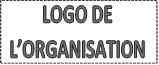 Conseil d’administrationExtrait de procès-verbalSéance tenue le jour mois 2023Résolution no – Demande d’aide financière dans le cadre de l’appel de propositions ciblé « Soutien financier au déploiement de personnes-ressources en matière d’aide à la sortie de la prostitution 2023-2024 »Le conseil d’administration autorise Prénom Nom à soumettre une demande d’aide financière dans le cadre de l’appel de proposition ciblé « Soutien financier au déploiement de personnes-ressources en matière d’aide à la sortie de la prostitution 2023-2024 » du Secrétariat à la condition féminine, et à signer tous les documents relatifs à cette demande ainsi que la convention d’aide financière.Signé à Ville, le date Signature et fonction des signataires